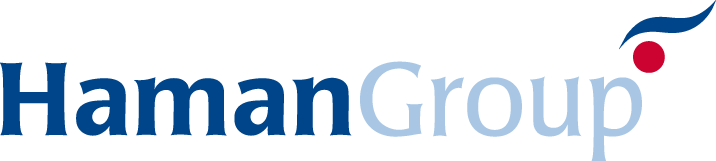 Vi expanderar!Vi vill träffa dig som är i början av din karriär, som är på väg från en utbildning ut i arbetslivet eller som är nyfiken på incoming och har en känsla för siffror och förhandling.Junior Inköpskoordinator Haman GroupHaman Group är incoming researrangör med kontor i Stockholm och i Oslo. Vi paketerar och säljer resor till grupper och individuella resenärer. Resorna består av boende, transport av alla slag, aktiviteter, restauranger mm. Inköpsavdelningens uppgift är att tillhandahålla avtal och priser för alla koncernens avdelningar, sköta förhandlingar och se till att leverantören blir bokningsbar i vårt bokningssystem.Haman Group erbjuder ett internationellt team med inspirerade medarbetare och samarbetspartners, där det är högt i tak och där du kan påverka din framtid. Inköpsavdelningen finns i vårt nya kontor centralt i Sollentuna.Just nu ökar resandet till Skandinavien och vi behöver förstärka vår inköpsavdelning med ytterligareen stjärna. Du kommer att ingå i teamet på inköpsavdelningen och rapportera till Inköpschefen.Ansvarsområden:- förfråga, ta emot och förhandla leverantörspriser- vara Haman Groups kontaktperson för utvalda leverantörer - bidra till att utveckla nya produkter och hitta nya leverantörer - uppdatera bokningssystemet med priser och information Arbetsuppgifter:- förhandla och skriva avtal med utvalda leverantörer - göra analyser och ge förslag på hur inköpen kan bidra till ökad lönsamhet - delta i inköps-workshops för Haman Groups räkning- årligen skicka ut prisförfrågan till utvalda leverantörer - ta fram bokningsstatistik som används som underlag vid prisförhandlingar - lägga in priser + information i bokningssystem   - delta i inköpsavdelningens arbete med dagliga uppgifter Kvalifikation/Meriter:Sinne för siffror, statistik och förhandlingGoda kunskaper inom MS Office (speciellt Outlook och Excel)Intresse och förståelse för turismKunskap om Island, Skandinavien och Norden är meriterande. Språk: engelska (krav); ett skandinaviskt språk (krav)Besök gärna hemsidan: www.haman.no, www.authentic-scandinavia.com, www.terranova.no och www.authentic-europe.com För mer information och frågor kontakta rekryterare Christina Wall på 073 7429206Intervjuer sker löpande och tjänsten kan komma att tillsättas inom kort varför det är viktigt att du sänder in din ansökan och CV så snart som möjligt till job@rideo.se.Varmt välkommen med din ansökan!